ST. JOSEPH’S PRIMARY SCHOOL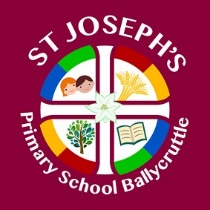 13th September 2022Dear Parents,A letter has been received from the Department of Education with regards to the announcement of the death of Her Majesty Queen Elizabeth II. A period of National Mourning has started and will continue until the end of the day of her state funeral which has been confirmed as Monday 19th September 2022. The day of the funeral is being marked by the provision of a Bank Holiday. Therefore, the school will close on this day as per the guidance. This day will be an exceptional closure day.This Thursday 15th September, we have organised a trip to Strangford, where we will go for a walk and get an ice cream before returning to school. The children should bring a rain coat and can wear wellies if they wish. A small donation towards the ice cream would be appreciated.In relation to the children and staff’s well being, we have organised a full school trip for P1-7 children to Delamont Country Park for an outdoor learning experience. An outdoor educational trip like this is expensive and is priced at £27.50 per pupil and per staff member. However, due to the generosity of our staff, parents and wider school community we have raised a massive £325 from the raffle and Afternoon tea event last Friday. The trip to Delamont will cost £412.50 in total for both staff and pupils so this means we will now be able to cover £325 of the costs. This leaves a total of £87.50 to be paid by the school. We would like to thank you all again for your continued help and support of the school. This was a huge amount for such a small school and it is greatly appreciated. Kind regardsImelda Porter  PrincipalPrincipal: Mrs I Porter  BEd MEd CCETE mail: iporter336@c2kni.netTelephone:	02844  84154645 BALLYCRUTTLE RD, Downpatrick, BT30 7ELDOWNPATRICKCO. DOWNBT30 7EL